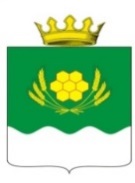 ДУМА КУРТАМЫШСКОГО МУНИЦИПАЛЬНОГО ОКРУГА КУРГАНСКОЙ ОБЛАСТИРЕШЕНИЕот _______________ № ____г. КуртамышО внесении изменений в решение Думы Куртамышского муниципального округа Курганской области от 20 января 2022 года № 1 «Об утверждении Положения о ежегодном отчете Главы Куртамышского муниципального округа Курганской области о результатах его деятельности, деятельности Администрации Куртамышского муниципального округа Курганской области, в том числе о решении вопросов, поставленных Думой Куртамышского муниципального округа Курганской области»В соответствии с Федеральным законом от 6 октября 2003 года № 131-ФЗ «Об общих принципах организации местного самоуправления в Российской Федерации», Дума Куртамышского муниципального округа Курганской областиРЕШИЛА:1. Внести в решение Думы Куртамышского муниципального округа Курганской области от 20 января 2022 года № 1 «Об утверждении Положения о ежегодном отчете Главы Куртамышского муниципального округа Курганской области о результатах его деятельности, деятельности Администрации Куртамышского муниципального округа Курганской области, в том числе о решении вопросов, поставленных Думой Куртамышского муниципального округа Курганской области» следующие изменения:а) в пункте 3 слова «Об оценке эффективности деятельности органов местного самоуправления муниципальных районов и городских округов» заменить словами «Об оценке эффективности деятельности органов местного самоуправления муниципальных, городских округов и муниципальных районов»;б) подпункт 2 пункта 3 дополнить абзацем следующего содержания: «в части решения вопросов, поставленных Думой Куртамышского муниципального округа Курганской области.».2. Настоящее решение вступает в силу после официального опубликования.3.Опубликовать настоящее решение в информационном бюллетене «Куртамышский муниципальный округ: официально» и разместить на официальном сайте Администрации Куртамышского муниципального округа Курганской области.4. Контроль за выполнением настоящего решения возложить на председателя Думы Куртамышского муниципального округа Курганской области.Председатель Думы Куртамышского муниципального округа Курганской области 	                               		        Н.Г. КучинГлава Куртамышского муниципального округа Курганской области                                                               А.Н. Гвоздев